Conventions of Magazine Covers   
Match the convention to the definitionDatelineSkylineWebsiteCoverline/straplineSelling LineDirect AddressLeft ThirdPuffMastheadPull quoteKickerMagazine Conventions TaskLabel the conventions on the magazine (you can use some more than once)Skyline  Masthead  Strapline/Coverline  Pull Quote  Dateline  Website Address  Selling Line 
Cover Image  Kicker Direct Address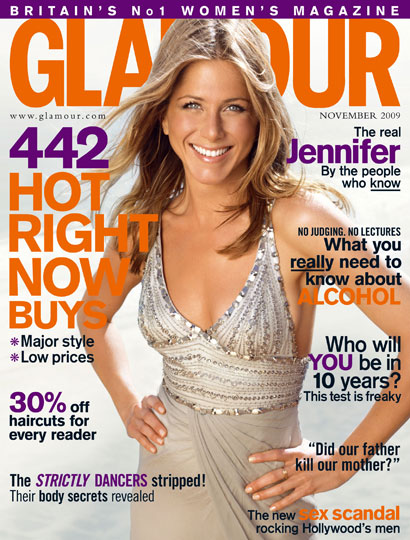 The month the magazine is issuedThe largest coverline – usually placed near the bottom of the pageThe title of the magazine – it is placed at the top of the magazine to stand outThe magazine’s website addressA coloured block (like a sticker) on the front cover with information that help sell the magazineA quote taken directly from an article insideA catchy phrase that tells you what an article in the magazine is aboutA phrase that makes the magazine sound attractiveThe audience is directly spoken to using the first person ‘you’ and imperativesA coloured block at the top of the magazine.  It often contains the selling lineThe main coverlines are shown on the left hand side of the magazine so they can be seen on a horizontal shelf